ANEXO I – Critérios de Avaliação dos Projetos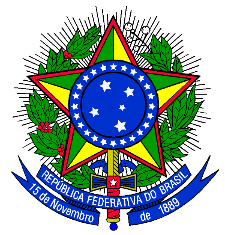 MINISTÉRIO DA EDUCAÇÃOSECRETARIA DE EDUCAÇÃO PROFISSIONAL E TECNOLÓGICAINSTITUTO FEDERAL DE EDUCAÇÃO, CIÊNCIA E TECNOLOGIA DO SUL DE MINAS GERAISSerão considerados inaptos os projetos que não estiverem em conformidade com o edital. Os projetos cadastrados em conformidade com o edital serão avaliados e classificados segundo os critérios expostos nas fichas de avaliação abaixo, observando a natureza do projeto (pesquisa ou extensão). Os projetos não obtiverem a pontuação mínima de 60  pontos serão reprovados.Nome do Projeto: _____________________________________________Nome completo do(a) avaliador(a): __________________________________________E-mail do(a) avaliador(a) para envio do certificado: _____________________________Ficha de Avaliação para Projetos Caso o projeto avaliado tenha obtido nota menor do que 60, gentileza apresentar uma justificativa abaixo:______________________________________________________________________________________________________________________________________________ de ________________________ de _______.ANEXO II – PLANO DE TRABALHO DO ALUNO DE INICIAÇÃO CIENTÍFICA- EDITAL DE CADASTRO DE PROJETOS DE FOMENTO EXTERNO OU INTERESSE INSTITUCIONALPROJETO – IFSULDEMINAS campus POÇOS DE CALDASAssinaturas: OMITIR NO ARQUIVO DE AVALIAÇÃO                     ________________________             _______________________                         Coordenador do Projeto                                Bolsista          	Critério de AvaliaçãoExcelente(Atribuir 25 pontos)Muito Bom (Atribuir 20 pontos)Bom (Atribuir 15 pontos)Regular(Atribuir 10 pontos)Ruim(Atribuir 5 pontos)Não atende(Atribuir 0 ponto)1. Redação do projeto (inteligibilidade, adequação às normas de redação científica).1. Redação do projeto (inteligibilidade, adequação às normas de redação científica).1. Redação do projeto (inteligibilidade, adequação às normas de redação científica).1. Redação do projeto (inteligibilidade, adequação às normas de redação científica).Critério de AvaliaçãoExcelente(Atribuir 20 pontos)Muito Bom (Atribuir 16 pontos)Bom (Atribuir 12 pontos)Regular(Atribuir 08 pontos)Ruim(Atribuir 4 pontos)Não atende(Atribuir 0 ponto)2. Relevância do projeto para a comunidade local / regional.2. Relevância do projeto para a comunidade local / regional.Critério de AvaliaçãoExcelente(Atribuir 20 pontos)Muito Bom (Atribuir 16 pontos)Bom (Atribuir 12 pontos)Regular(Atribuir 08 pontos)Ruim(Atribuir 4 pontos)Não atende(Atribuir 0 ponto)3. Exequibilidade da proposta, considerando a adequação do cronograma e do orçamento financeiro proposto.3. Exequibilidade da proposta, considerando a adequação do cronograma e do orçamento financeiro proposto.Critério de AvaliaçãoExcelente(Atribuir 20 pontos)Muito Bom (Atribuir 16 pontos)Bom (Atribuir 12 pontos)Regular(Atribuir 08 pontos)Ruim(Atribuir 4 pontos)Não atende(Atribuir 0 ponto)4. Qual conceito o(a) avaliador(a) atribui à metodologia descrita, no sentido de contribuir para o alcance dos objetivos propostos no projeto?4. Qual conceito o(a) avaliador(a) atribui à metodologia descrita, no sentido de contribuir para o alcance dos objetivos propostos no projeto?Critério de AvaliaçãoSim(Atribuir 10 pontos)Sim(Atribuir 10 pontos)Sim(Atribuir 10 pontos)Não(Atribuir 0 ponto)Não(Atribuir 0 ponto)Não(Atribuir 0 ponto)5.  O projeto prevê atendimento à população em situação de risco?Critério de AvaliaçãoSim(Atribuir 05 pontos)Sim(Atribuir 05 pontos)Sim(Atribuir 05 pontos)Não (Atribuir 0 ponto)Não (Atribuir 0 ponto)Não (Atribuir 0 ponto)6. O projeto já está em andamento?PONTUAÇÃO TOTALPONTUAÇÃO TOTALPONTUAÇÃO TOTALPONTUAÇÃO TOTALPONTUAÇÃO TOTALPONTUAÇÃO TOTALTÍTULO DO PROJETO DE PESQUISA AO QUAL O ALUNO ESTARÁ VINCULADOTÍTULO DO PROJETO DE PESQUISA AO QUAL O ALUNO ESTARÁ VINCULADOTÍTULO DO PROJETO DE PESQUISA AO QUAL O ALUNO ESTARÁ VINCULADOTÍTULO DO PROJETO DE PESQUISA AO QUAL O ALUNO ESTARÁ VINCULADOTÍTULO DO PROJETO DE PESQUISA AO QUAL O ALUNO ESTARÁ VINCULADOTÍTULO DO PROJETO DE PESQUISA AO QUAL O ALUNO ESTARÁ VINCULADOTÍTULO DO PROJETO DE PESQUISA AO QUAL O ALUNO ESTARÁ VINCULADOTÍTULO DO PROJETO DE PESQUISA AO QUAL O ALUNO ESTARÁ VINCULADOTÍTULO DO PROJETO DE PESQUISA AO QUAL O ALUNO ESTARÁ VINCULADOTÍTULO DO PROJETO DE PESQUISA AO QUAL O ALUNO ESTARÁ VINCULADOTÍTULO DO PROJETO DE PESQUISA AO QUAL O ALUNO ESTARÁ VINCULADOTÍTULO DO PROJETO DE PESQUISA AO QUAL O ALUNO ESTARÁ VINCULADOTÍTULO DO PROJETO DE PESQUISA AO QUAL O ALUNO ESTARÁ VINCULADOTÍTULO DO PROJETO DE PESQUISA AO QUAL O ALUNO ESTARÁ VINCULADOTÍTULO DO PROJETO DE PESQUISA AO QUAL O ALUNO ESTARÁ VINCULADOTÍTULO DO PROJETO DE PESQUISA AO QUAL O ALUNO ESTARÁ VINCULADOTÍTULO DO PROJETO DE PESQUISA AO QUAL O ALUNO ESTARÁ VINCULADOTÍTULO DO PROJETO DE PESQUISA AO QUAL O ALUNO ESTARÁ VINCULADOPalavras chavesPalavras chavesÁrea de conhecimento (CNPq) (nome)(http://www.cnpq.br/areasconhecimento/)  	Área de conhecimento (CNPq) (nome)(http://www.cnpq.br/areasconhecimento/)  	Área de conhecimento (CNPq) (nome)(http://www.cnpq.br/areasconhecimento/)  	Área de conhecimento (CNPq) (nome)(http://www.cnpq.br/areasconhecimento/)  	Área de conhecimento (CNPq) (nome)(http://www.cnpq.br/areasconhecimento/)  	Área de conhecimento (CNPq) (nome)(http://www.cnpq.br/areasconhecimento/)  	Área de conhecimento (CNPq) (nome)(http://www.cnpq.br/areasconhecimento/)  	Área de conhecimento (CNPq) (nome)(http://www.cnpq.br/areasconhecimento/)  	Área de conhecimento (CNPq) (nome)(http://www.cnpq.br/areasconhecimento/)  	DADOS DO(A) COORDENADOR(A) DO PROJETODADOS DO(A) COORDENADOR(A) DO PROJETODADOS DO(A) COORDENADOR(A) DO PROJETODADOS DO(A) COORDENADOR(A) DO PROJETODADOS DO(A) COORDENADOR(A) DO PROJETODADOS DO(A) COORDENADOR(A) DO PROJETODADOS DO(A) COORDENADOR(A) DO PROJETODADOS DO(A) COORDENADOR(A) DO PROJETODADOS DO(A) COORDENADOR(A) DO PROJETODADOS DO(A) COORDENADOR(A) DO PROJETODADOS DO(A) COORDENADOR(A) DO PROJETODADOS DO(A) COORDENADOR(A) DO PROJETODADOS DO(A) COORDENADOR(A) DO PROJETODADOS DO(A) COORDENADOR(A) DO PROJETODADOS DO(A) COORDENADOR(A) DO PROJETODADOS DO(A) COORDENADOR(A) DO PROJETODADOS DO(A) COORDENADOR(A) DO PROJETODADOS DO(A) COORDENADOR(A) DO PROJETOCoordenador do projetoCoordenador do projetoCoordenador do projetoCoordenador do projetoSIAPE SIAPE SIAPE SIAPE CPF     CPF     CPF     CPF     E-mailE-mailE-mailE-mailTelefone (fixo e celular)Telefone (fixo e celular)Telefone (fixo e celular)Telefone (fixo e celular)DADOS DO(A) ALUNODADOS DO(A) ALUNODADOS DO(A) ALUNODADOS DO(A) ALUNODADOS DO(A) ALUNODADOS DO(A) ALUNODADOS DO(A) ALUNODADOS DO(A) ALUNODADOS DO(A) ALUNODADOS DO(A) ALUNODADOS DO(A) ALUNODADOS DO(A) ALUNODADOS DO(A) ALUNODADOS DO(A) ALUNODADOS DO(A) ALUNODADOS DO(A) ALUNODADOS DO(A) ALUNODADOS DO(A) ALUNONomeNomeNomeNomeCPFCPFCPFCPFE-mailE-mailE-mailE-mailTelefone (fixo e celular)Telefone (fixo e celular)Telefone (fixo e celular)Telefone (fixo e celular)PLANO DE TRABALHOSÍNTESE DAS ATIVIDADES A SEREM DESENVOLVIDAS PELO(A) ALUNOPLANO DE TRABALHOSÍNTESE DAS ATIVIDADES A SEREM DESENVOLVIDAS PELO(A) ALUNOPLANO DE TRABALHOSÍNTESE DAS ATIVIDADES A SEREM DESENVOLVIDAS PELO(A) ALUNOPLANO DE TRABALHOSÍNTESE DAS ATIVIDADES A SEREM DESENVOLVIDAS PELO(A) ALUNOPLANO DE TRABALHOSÍNTESE DAS ATIVIDADES A SEREM DESENVOLVIDAS PELO(A) ALUNOPLANO DE TRABALHOSÍNTESE DAS ATIVIDADES A SEREM DESENVOLVIDAS PELO(A) ALUNOPLANO DE TRABALHOSÍNTESE DAS ATIVIDADES A SEREM DESENVOLVIDAS PELO(A) ALUNOPLANO DE TRABALHOSÍNTESE DAS ATIVIDADES A SEREM DESENVOLVIDAS PELO(A) ALUNOPLANO DE TRABALHOSÍNTESE DAS ATIVIDADES A SEREM DESENVOLVIDAS PELO(A) ALUNOPLANO DE TRABALHOSÍNTESE DAS ATIVIDADES A SEREM DESENVOLVIDAS PELO(A) ALUNOPLANO DE TRABALHOSÍNTESE DAS ATIVIDADES A SEREM DESENVOLVIDAS PELO(A) ALUNOPLANO DE TRABALHOSÍNTESE DAS ATIVIDADES A SEREM DESENVOLVIDAS PELO(A) ALUNOPLANO DE TRABALHOSÍNTESE DAS ATIVIDADES A SEREM DESENVOLVIDAS PELO(A) ALUNOPLANO DE TRABALHOSÍNTESE DAS ATIVIDADES A SEREM DESENVOLVIDAS PELO(A) ALUNOPLANO DE TRABALHOSÍNTESE DAS ATIVIDADES A SEREM DESENVOLVIDAS PELO(A) ALUNOPLANO DE TRABALHOSÍNTESE DAS ATIVIDADES A SEREM DESENVOLVIDAS PELO(A) ALUNOPLANO DE TRABALHOSÍNTESE DAS ATIVIDADES A SEREM DESENVOLVIDAS PELO(A) ALUNOPLANO DE TRABALHOSÍNTESE DAS ATIVIDADES A SEREM DESENVOLVIDAS PELO(A) ALUNODescrição das atividadesDescrição das atividadesDescrição das atividadesDescrição das atividadesDescrição das atividadesDescrição das atividadesDescrição das atividadesDescrição das atividadesDescrição das atividadesDescrição das atividadesDescrição das atividadesDescrição das atividadesDescrição das atividadesMêsMêsMêsMêsMêsDuração das atividades do bolsista     Duração das atividades do bolsista     Duração das atividades do bolsista     Duração das atividades do bolsista     Duração das atividades do bolsista     InícioInícioInícioTérminoTérminoTérminoTérmino      	Os abaixo-assinados declaram que o presente Plano de Trabalho foi estabelecido de comum acordo, assumindo as tarefas e responsabilidades que lhes caberão durante o período de realização do mesmo.__________________________ - MG, _____ de ________________ de ________ .      	Os abaixo-assinados declaram que o presente Plano de Trabalho foi estabelecido de comum acordo, assumindo as tarefas e responsabilidades que lhes caberão durante o período de realização do mesmo.__________________________ - MG, _____ de ________________ de ________ .      	Os abaixo-assinados declaram que o presente Plano de Trabalho foi estabelecido de comum acordo, assumindo as tarefas e responsabilidades que lhes caberão durante o período de realização do mesmo.__________________________ - MG, _____ de ________________ de ________ .      	Os abaixo-assinados declaram que o presente Plano de Trabalho foi estabelecido de comum acordo, assumindo as tarefas e responsabilidades que lhes caberão durante o período de realização do mesmo.__________________________ - MG, _____ de ________________ de ________ .      	Os abaixo-assinados declaram que o presente Plano de Trabalho foi estabelecido de comum acordo, assumindo as tarefas e responsabilidades que lhes caberão durante o período de realização do mesmo.__________________________ - MG, _____ de ________________ de ________ .      	Os abaixo-assinados declaram que o presente Plano de Trabalho foi estabelecido de comum acordo, assumindo as tarefas e responsabilidades que lhes caberão durante o período de realização do mesmo.__________________________ - MG, _____ de ________________ de ________ .      	Os abaixo-assinados declaram que o presente Plano de Trabalho foi estabelecido de comum acordo, assumindo as tarefas e responsabilidades que lhes caberão durante o período de realização do mesmo.__________________________ - MG, _____ de ________________ de ________ .      	Os abaixo-assinados declaram que o presente Plano de Trabalho foi estabelecido de comum acordo, assumindo as tarefas e responsabilidades que lhes caberão durante o período de realização do mesmo.__________________________ - MG, _____ de ________________ de ________ .      	Os abaixo-assinados declaram que o presente Plano de Trabalho foi estabelecido de comum acordo, assumindo as tarefas e responsabilidades que lhes caberão durante o período de realização do mesmo.__________________________ - MG, _____ de ________________ de ________ .      	Os abaixo-assinados declaram que o presente Plano de Trabalho foi estabelecido de comum acordo, assumindo as tarefas e responsabilidades que lhes caberão durante o período de realização do mesmo.__________________________ - MG, _____ de ________________ de ________ .      	Os abaixo-assinados declaram que o presente Plano de Trabalho foi estabelecido de comum acordo, assumindo as tarefas e responsabilidades que lhes caberão durante o período de realização do mesmo.__________________________ - MG, _____ de ________________ de ________ .      	Os abaixo-assinados declaram que o presente Plano de Trabalho foi estabelecido de comum acordo, assumindo as tarefas e responsabilidades que lhes caberão durante o período de realização do mesmo.__________________________ - MG, _____ de ________________ de ________ .      	Os abaixo-assinados declaram que o presente Plano de Trabalho foi estabelecido de comum acordo, assumindo as tarefas e responsabilidades que lhes caberão durante o período de realização do mesmo.__________________________ - MG, _____ de ________________ de ________ .      	Os abaixo-assinados declaram que o presente Plano de Trabalho foi estabelecido de comum acordo, assumindo as tarefas e responsabilidades que lhes caberão durante o período de realização do mesmo.__________________________ - MG, _____ de ________________ de ________ .      	Os abaixo-assinados declaram que o presente Plano de Trabalho foi estabelecido de comum acordo, assumindo as tarefas e responsabilidades que lhes caberão durante o período de realização do mesmo.__________________________ - MG, _____ de ________________ de ________ .      	Os abaixo-assinados declaram que o presente Plano de Trabalho foi estabelecido de comum acordo, assumindo as tarefas e responsabilidades que lhes caberão durante o período de realização do mesmo.__________________________ - MG, _____ de ________________ de ________ .      	Os abaixo-assinados declaram que o presente Plano de Trabalho foi estabelecido de comum acordo, assumindo as tarefas e responsabilidades que lhes caberão durante o período de realização do mesmo.__________________________ - MG, _____ de ________________ de ________ .      	Os abaixo-assinados declaram que o presente Plano de Trabalho foi estabelecido de comum acordo, assumindo as tarefas e responsabilidades que lhes caberão durante o período de realização do mesmo.__________________________ - MG, _____ de ________________ de ________ .